Publicado en Madrid el 30/05/2024 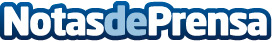 El área de Capital Markets de Domus RS alcanza un volumen de transacciones de 90 millones de eurosDomus RS se posiciona como uno de los importantes players del mercado en Capital Markets a la vez que experimenta la reciente optimización de su equipo directivo:  Alberto Rodríguez como Chief Commercial Officer, Noelia Iturriaga como directora Residencial Atomizado, y Juan Miguel Alonso como director de Capital Markets. Todos ellos nuevos nombramientos en la CompañíaDatos de contacto:Sandra GarcíaROI UP Group/Gabinete de prensa de Domus RS636860900Nota de prensa publicada en: https://www.notasdeprensa.es/el-area-de-capital-markets-de-domus-rs-alcanza Categorias: Nacional Inmobiliaria Finanzas Madrid Recursos humanos Hogar Otros Servicios Actualidad Empresarial http://www.notasdeprensa.es